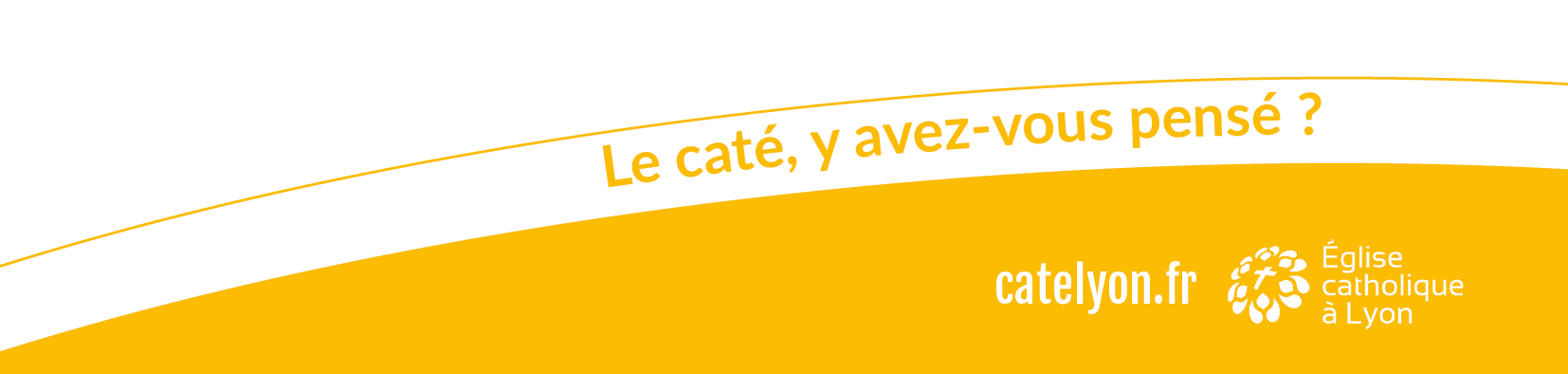 Chers parents,   Votre enfant a vécu une ou plusieurs années de catéchèse.Il a commencé à expérimenter la joie d’être aimé de Dieu, à découvrir qui est Jésus, à partager des temps de jeux et de prière avec d’autres croyants, à trouver des réponses à ses questions.   Vous avez pu vous rendre compte que le caté est une chance supplémentaire pour     
   l’aider à grandir, s’épanouir et être heureux.Afin qu’il continue à approfondir sa relation à Dieu, nous serions heureux de l’accueillir à la rentrée pour une nouvelle année de catéchèse.  Nous nous tenons à votre disposition pour répondre à toutes vos questions et pour renouveler son inscription.